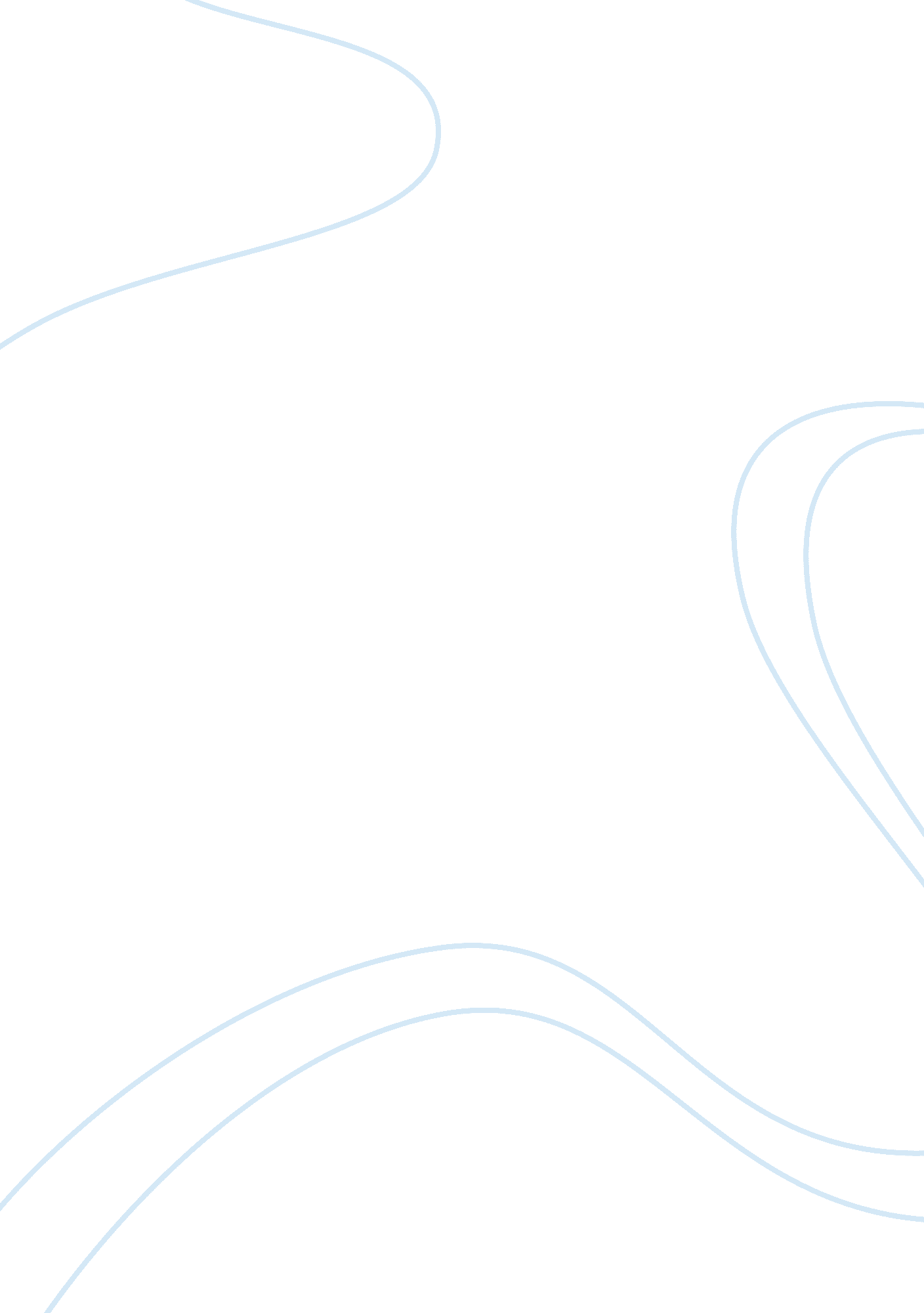 Ways in which cardiopulmonary medicines work in respiratory care and why safe med...Health & Medicine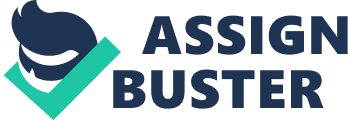 The paper " Ways in Which Cardiopulmonary Medicines Work in Respiratory Care and Why Safe Medications Are Monitored" is a worthy example of an essay on health sciences&medicine. Respiratory care is a field that avails vast curative and analytic services to clients with lung and heart ailments. Cardiopulmonary medicines can work in three ways; they can work to decrease the excess fluid during heart failure. The excess fluid consists of extra and intravascular fluid. They hinder the re-absorption of water and sodium in the proximal tubules. Hence, water and sodium are carried to the collecting ducts. Others like bronchodilators work by opening up the airways found at the lung base. Then there are anticoagulant medicines that hinder the development of blood clots. Examples of anticoagulants include warfarin and heparin. Warfarin hinders the formation of blood clots while heparin is an antithrombin agent (Herlihy, 2013). The side-effects of Beta and Alpha specific drugs include fatigue, dizziness, been weak, diarrhea, the rise in blood glucose levels, and impotence. Looking at these side-effects, it is important to note that they are a cause of concern because, if an individual takes one of their types and proceeds on to drive, he or she could be overwhelmed by side-effects such as fatigue and dizziness, and cause an accident that would lead to the loss of lives (Workman, LaCharity, & Kruchko, 2013). Hence, it is important to monitor ‘ safe’ medications in order to determine if a side-effect is taking its toll on the client. 